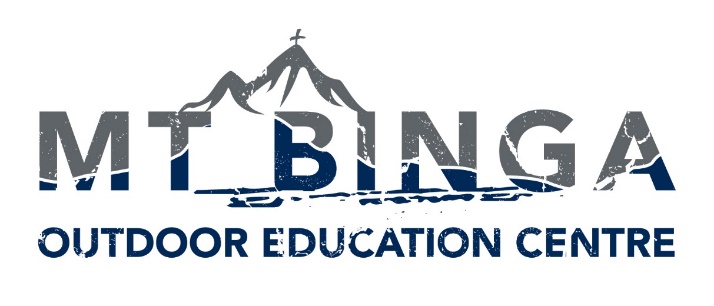 Mt Binga Outdoor Education Centre is owned and operated by Immanuel Lutheran College. It specialises in month long residential programs for groups in Years 9 and 10.  Programs include outdoor adventure styles activities along with other activities that would normally be involved in a farm and residential environment.The main goal of the outdoor education program is that students experience community living and growing in their own self-sufficiency and confidence in who they are.Mt Binga’s Values are that all participants will:-Show InitiativePersevereCollaborateChallenge ThemselvesTake ResponsibilityRespect Our EnvironmentHave GratitudeEngage in CommunityEvening Program Supervisor  1.0 FTE Contract with the option of PermanencyCommencing January 2022 Key requirements:Applicants must be able to live and work within the Christian ethos of the CentreBackground in working with youth in a pastoral care roleExperience in residential care would be highly regardedFood preparation experience and/or qualificationsAbility to recognise potential risks and emergency situations in a rural and residential setting, and coordinate responses where requiredHold current Senior First Aid certificate Experience in or willingness to learn basic animal care (horses, dairy cows, chickens)About Working at Mt Binga:The Centre is a former logging camp and has been an Outdoor Education Centre since 1982.Mt Binga is a small community of staff that live on site in modern accommodation. The closest country town is Blackbutt (24kms), with the closest city being Toowoomba (76km). You can expect to live a farm lifestyle, with some modern conveniences.  Further information including the position description is available here.Electronic applications including the names of three current referees, and addressing the Selection Criteria as outlined in the Job and Person Specification to:The Principal -Immanuel Lutheran CollegeEmail: manager@mtbinga.com.auWebsite: www.immanuel.qld.edu.au/our-college/employment	  www.mtbinga.com.au/about/employmentApplications close 9am, Friday, 17 December 2021Where: Mt Binga Outdoor Education Centre, near Blackbutt, Southern Queensland